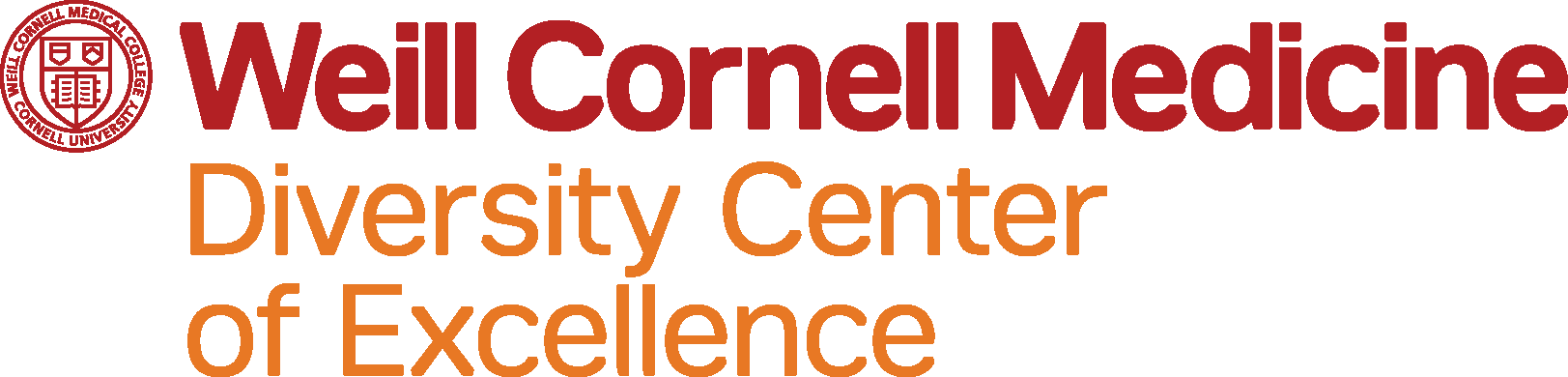 Research Scholars for Health Equity Project ProposalDue Date: September 21, 2020Project Title:Principal Investigator:Mentor (Name/Contact Info): (Must be an Academic Member of the Cornell Center for Health Equity. If not identified, we will assist applicant with finding a mentor.)Abstract(30 lines)Lay Summary(Up to ½ page. Provide a brief summary of the project in lay terms.)Novel-Direction Statement(Less than ½ page. Describe how the proposed project is 1) focused on health disparities, and, for established investigators, 2) how the project represents a new direction of research.)Research Plan:(2 page limit.  Include the following 3 sections only: Specific Aims, Significance and Innovation, and Approach. A timeline must be included that shows the proposed budget and should be included in the 2-page limit. A goal of this opportunity is to allow the candidate to generate preliminary data to support a pilot grant proposal; include a detailed description of how these data will be generated and how they will support the future pilot grant proposal.)References(This is not included in the Research Proposal 3-page limit.)Biosketches(NIH formatted biosketches are required for investigators with a significant role on the project.)Mentor’s Statement(A mentor must be identified. The mentor statement should outline the mentor’s expertise in health equity research, as well as the mentoring plan to help the candidate develop the grant proposal. Any faculty member of the Cornell Center for Health Equity can be a mentor. If a mentor is not identified during the application phase, DCOE will assist with identifying a mentor. Mentors can join for free of charge: https://centerforhealthequity.cornell.edu/about/become-a-member-2/